JOAN OBJECTIVE	To acquire a full time forefront position with an opportunity for professional growth and seeking for a people-oriented organization that seeks an ambitious and career conscious person where acquired experience and education will be utilized towards continuous growth and advancement.educationCavite State University - Cavite City CampusPulo II Dalahican, Cavite City, Philippines Bachelor of Elementary Education	With Specialization in Early ChildhoodEmiliano Tria Tirona Memorial National High SchoolHigh School Diploma, 2008WORK experienceElementary TeacherRuther E. Esconde of Multiple Intelligences, Inc.Cavite, PhilippinesApril 2015 – November 2015Develops lesson plans and instructional materials and provides individualized and small group instruction in order to adapt the curriculum to the needs of each student.Teaches reading, language arts, social studies, mathematics, science, art, health, physical education, and music to students in a classroom, utilizing appropriate learning activities.Communicates with parents to discuss students’ progress and interpret the school program.Evaluates students’ academic and social growth, keeps appropriate records, and prepares progress reports.Creates an effective environment for learning through functional and attractive displays, bulletin boards, and interest center     Customer Service Representative	Josephine’s Water Camp ResortApril 2010- June 2010Respond to telephone inquiries, providing quality to customers and associates inquiring about the availability of rooms and status of bookings.Listen attentively to caller needs to ensure a positive customer experienceAccess electronic and paper cataloging system to look up product information and availabilityStrive for quick complaint resolution; commended by supervisor for the ability to resolve problems on the first call and avoid escalation of issuesExcel within a service oriented company, demonstrating a talent for communicating effectively with customers from diverse backgrounds    Admin Assistant     Municipality of Noveleta     March 2009- March 2010Answer, screen and transfer inbound phone calls Receive and direct visitors and clients General clerical duties including photocopying, fax and mailing Maintain electronic and hard copy filing system Retrieve documents from filing system Handle requests for information and data Resolve administrative problems and inquiries Prepare written responses to routine enquiries Core professional StrengthsDemonstrated aptitude for developing new skillsRelate well to people from a variety of cultures- and socio-economic conditions.Proven record of reliability and responsibility.                  Reputation for going beyond what is required.Problem solving capabilities in high stress working conditionsComputer Skills: MS Office, Internet Operation Excellent in written and oral English communication skillsPERSONAL INFORMATIONNationality: FilipinoDate of Birth: May 14,1991Civil Status: SingleJob Seeker First Name / CV No: 1713222Click to send CV No & get contact details of candidate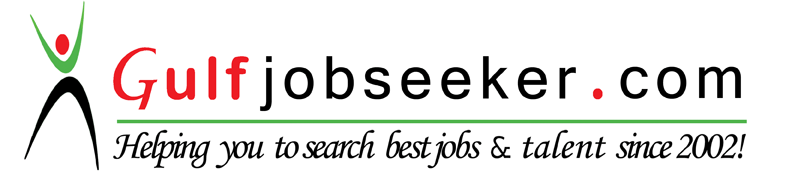 